Протокол N 
общего собрания собственников помещений в многоквартирном доме, расположенном по адресу: г. Москва, ул.________________ , проводимого в форме очно-заочного голосования Дата протокола _____________________Дата и место проведения общего собрания:Инициатор(ы)проведения общего собрания собственников помещений в многоквартирном    доме в форме очно-заочного голосования: [полностью фамилия, имя, отчество (при наличии) физического лица в соответствии с документом, удостоверяющим личность гражданина, номер принадлежащего ему на праве собственности помещения в многоквартирном доме (при наличии) и реквизиты документа, подтверждающего его право собственности на указанное помещение и/или полное наименование и ОГРН юридического лица в соответствии с его учредительными документами и идентифицирующими сведениями (государственный регистрационный номер записи о государственной регистрации юридического лица, идентификационный номер налогоплательщика)]/[полное наименование управляющей организации].Общее количество присутствующих и приглашенных лиц: список прилагается (приложение № 4 к настоящему протоколу)".Общее количество голосов собственников помещений в многоквартирном доме:__________.Количестве голосов собственников помещений в многоквартирном доме, принявших участие в голосовании на общем собрании:_______________Общая площадь жилых и нежилых помещений в многоквартирном доме:____________Собственники, принявшие участие в собрании своими голосами, представляют ______% от общего числа голосов собственников в доме.Общее собрание имеет кворум, правомочно принимать решения.Председательствующий на собрании [фамилия, имя, отчество (при наличии) в соответствии с документом, удостоверяющим личность гражданина, номер принадлежащего ему на праве собственности помещения в многоквартирном доме (при наличии) и реквизиты документа, подтверждающего его право собственности на указанное помещение].Ведение протокола поручено секретарю [фамилия, имя, отчество (при наличии) в соответствии с документом, удостоверяющим личность гражданина, номер принадлежащего ему на праве собственности помещения в многоквартирном доме (при наличии) и реквизиты документа, подтверждающего его право собственности на указанное помещение].Подсчет голосов осуществлен счетной комиссией в составе: [указать фамилию, имя, отчество (при наличии) каждого члена счетной комиссии в соответствии с документом, удостоверяющим личность гражданина, номер принадлежащего ему на праве собственности помещения в многоквартирном доме (при наличии) и реквизиты документа, подтверждающего его право собственности на указанное помещение].ПОВЕСТКА ДНЯ:Вопрос №  1 -  Об избрании председателя Собрания;Вопрос №  2 -  Об избрании секретаря Собрания;Вопрос №  3 - Об избрании счетной комиссии;Вопрос № 4 - Об установке ограждающего устройства на придомовой территории многоквартирного дома по адресу:____________________ в соответствии с Постановлением Правительства Москвы от 2 июля 2013 года № 428-ПП «О порядке установки ограждений на придомовых территориях в городе Москве»;Вопрос № 5 - Об утверждении проекта размещения ограждающего устройства на придомовой территории многоквартирного дома по адресу: г. Москва, ______________________;Вопрос № 6 - Об утверждении Порядка въезда на придомовую территорию многоквартирного дома по адресу: г. Москва, ул. _______________________ транспортных средств собственников помещений в многоквартирном доме и иных лиц;Вопрос № 7 - Об избрании лица, уполномоченного на представление интересов собственников помещений в многоквартирном доме по адресу: г. Москва, ул. __________________по вопросам, связанным с установкой ограждающих устройств и их демонтажем, а также по вопросам, связанным с получением компенсации (субсидии) на их установку;Вопрос № 8- Об обращении в ГКУ «Дирекция ЖКХиБ СВАО» за предоставлением финансовых средств (субсидии) из бюджета г. Москвы на установку шлагбаума в рамках реализации постановления Правительства Москвы №632-ПП от 30.09.2015г.;Вопрос № 9 – Об избрании в качестве уполномоченного лица ГБУ «Жилищник Бабушкинского района» для обращения в ГКУ «Дирекция ЖКХиБ СВАО» за предоставлением финансовых средств (субсидии) из бюджета г. Москвы на установку шлагбаума в рамках реализации постановления Правительства Москвы №632-ПП от 30.09.2015г.;Вопрос № 10 - Об определении места хранения протокола общего собрания собственников многоквартирного дома по адресу: г. Москва, ул. __________________Вопрос № 1-  Об избрании председателя СобранияСЛУШАЛИ: ___________ собственника кв .____ по адресу: ________ПРЕДЛОЖЕНО: Избрать председателем собрания ___________ РЕШЕНО: Избрать председателем собрания _________________________________Итоги голосования собственников помещений, принявших участие в голосовании по данному вопросу (суммарное количество голосов, поданных за каждый вариант решения):Количество голосов, поданных ЗА предложенное решение, составило ___ % от общего числа голосов собственников помещений в многоквартирном доме. Предложенное решение принято/не принято.Вопрос № 2-  Об избрании секретаря СобранияСЛУШАЛИ: ___________ собственника кв .____ по адресу: ________ПРЕДЛОЖЕНО: Избрать секретарем собрания ___________ РЕШЕНО: Избрать секретарем собрания _________________________________Итоги голосования собственников помещений, принявших участие в голосовании по данному вопросу (суммарное количество голосов, поданных за каждый вариант решения):Количество голосов, поданных ЗА предложенное решение, составило ___ % от общего числа голосов собственников помещений в многоквартирном доме. Предложенное решение принято/не принято.Вопрос № 3-  Об избрании членов счетной комиссииСЛУШАЛИ: ___________ собственника кв .____ по адресу: ________ПРЕДЛОЖЕНО: Избрать членами счетной комиссии ___________ РЕШЕНО: Избрать членами счетной комиссии _________________________________Итоги голосования собственников помещений, принявших участие в голосовании по данному вопросу (суммарное количество голосов, поданных за каждый вариант решения):Количество голосов, поданных ЗА предложенное решение, составило ___ % от общего числа голосов собственников помещений в многоквартирном доме. Предложенное решение принято/не принято.Вопрос № 4-  Об установке ограждающего устройства на придомовой территории многоквартирного дома № 29 ул. Енисейская в г. Москве в соответствии с Постановлением Правительства Москвы от 2 июля 2013 года № 428-ПП «О порядке установки ограждений на придомовых территориях в городе Москве»СЛУШАЛИ: ___________ собственника кв .____ по адресу: ________ПРЕДЛОЖЕНО: Установить ограждающее устройство на придомовой территории многоквартирного дома по адресу: __________________________   в виде ____________шлагбаума с длиной стрелы _____мм, регулирующим длину проезда ___ мм, размером ____________ мм, в  количестве ____штук.РЕШЕНО: Установить ограждающее устройство на придомовой территории многоквартирного дома по адресу: __________________________   в виде ____________шлагбаума с длиной стрелы _____мм, регулирующим длину проезда ___ мм, размером ____________ мм, в  количестве ____штук.Итоги голосования собственников помещений, принявших участие в голосовании по данному вопросу (суммарное количество голосов, поданных за каждый вариант решения):Количество голосов, поданных ЗА предложенное решение, составило ___ % от общего числа голосов собственников помещений в многоквартирном доме. Предложенное решение принято/не принято.Вопрос № 5-  Об утверждении Проекта размещения ограждающего устройства на придомовой территории многоквартирного дома по адресу: ________________________СЛУШАЛИ: ___________ собственника кв.____ по адресу: ________ПРЕДЛОЖЕНО: Утвердить Проект размещения ограждающего устройства на придомовой территории многоквартирного дома по адресу: ________________________РЕШЕНО: Утвердить Проект размещения ограждающего устройства на придомовой территории многоквартирного дома по адресу: ________________________Итоги голосования собственников помещений, принявших участие в голосовании по данному вопросу (суммарное количество голосов, поданных за каждый вариант решения):Количество голосов, поданных ЗА предложенное решение, составило ___ % от общего числа голосов собственников помещений в многоквартирном доме. Предложенное решение принято/не принято.Вопрос № 6-  Об утверждении Порядка въезда на придомовую территорию многоквартирного дома по адресу: г. Москва, __________ транспортных средств собственников помещений в многоквартирном доме и иных лицСЛУШАЛИ: ___________ собственника кв.____ по адресу: ________ПРЕДЛОЖЕНО: Утвердить Порядок въезда на придомовую территорию многоквартирного дома по адресу: г. Москва, ____________ транспортных средств собственников помещений в многоквартирном доме и иных лиц РЕШЕНО: Утвердить Порядок въезда на придомовую территорию многоквартирного дома по адресу: г. Москва, __________ транспортных средств собственников помещений в многоквартирном доме и иных лицИтоги голосования собственников помещений, принявших участие в голосовании по данному вопросу (суммарное количество голосов, поданных за каждый вариант решения):Количество голосов, поданных ЗА предложенное решение, составило ___ % от общего числа голосов собственников помещений в многоквартирном доме. Предложенное решение принято/не принято.Вопрос № 7-  Об избрании лица, уполномоченного на представление интересов собственников помещений в многоквартирном доме по адресу: г. Москва, ул. Енисейская, д. 29 по вопросам, связанным с установкой ограждающих устройств и их демонтажем, а также по вопросам, связанным с получением компенсации (субсидии) на их установкуСЛУШАЛИ: ___________ собственника кв.____ по адресу: ________ПРЕДЛОЖЕНО: Избрать_____________, прож. по адресу:___________ лицом, уполномоченным на представление интересов собственников помещений в многоквартирном доме по адресу: г. Москва, _________________ по вопросам, связанным с установкой ограждающих устройств и их демонтажем, а также по вопросам, связанным с получением компенсации (субсидии) на их установкуРЕШЕНО: Избрать_____________, прож. по адресу:___________ лицом, уполномоченным на представление интересов собственников помещений в многоквартирном доме по адресу: г. Москва, _________________ по вопросам, связанным с установкой ограждающих устройств и их демонтажем, а также по вопросам, связанным с получением компенсации (субсидии) на их установкуИтоги голосования собственников помещений, принявших участие в голосовании по данному вопросу (суммарное количество голосов, поданных за каждый вариант решения):Количество голосов, поданных ЗА предложенное решение, составило ___ % от общего числа голосов собственников помещений в многоквартирном доме. Предложенное решение принято/не принято.Вопрос № 8- Об обращении в ГКУ «Дирекция ЖКХиБ СВАО» за предоставлением финансовых средств (субсидии) из бюджета г. Москвы на установку шлагбаума в рамках реализации постановления Правительства Москвы №632-ПП от 30.09.2015г.СЛУШАЛИ: ___________ собственника кв.____ по адресу: ________ПРЕДЛОЖЕНО: Обратиться в ГКУ «Дирекция ЖКХиБ СВАО» за предоставлением финансовых средств (субсидии) из бюджета г. Москвы на установку шлагбаума в рамках реализации постановления Правительства Москвы №632-ПП от 30.09.2015г.РЕШЕНО: Обратиться в ГКУ «Дирекция ЖКХиБ СВАО» за предоставлением финансовых средств (субсидии) из бюджета г. Москвы на установку шлагбаума в рамках реализации постановления Правительства Москвы №632-ПП от 30.09.2015г.Итоги голосования собственников помещений, принявших участие в голосовании по данному вопросу (суммарное количество голосов, поданных за каждый вариант решения):Количество голосов, поданных ЗА предложенное решение, составило ___ % от общего числа голосов собственников помещений в многоквартирном доме. Предложенное решение принято/не принято.Вопрос № 9 – Об избрании в качестве уполномоченного лица ГБУ «Жилищник Бабушкинского района» для обращения в ГКУ «Дирекция ЖКХиБ СВАО» за предоставлением финансовых средств (субсидии) из бюджета г. Москвы на установку шлагбаума в рамках реализации постановления Правительства Москвы №632-ПП от 30.09.2015г.СЛУШАЛИ: ___________ собственника кв.____ по адресу: ________ПРЕДЛОЖЕНО: Избрать в качестве уполномоченного лица ГБУ «Жилищник Бабушкинского района» для обращения в ГКУ «Дирекция ЖКХиБ СВАО» за предоставлением финансовых средств (субсидии) из бюджета г. Москвы на установку шлагбаума в рамках реализации постановления Правительства Москвы №632-ПП от 30.09.2015г.РЕШЕНО: Избрать в качестве уполномоченного лица ГБУ «Жилищник Бабушкинского района» для обращения в ГКУ «Дирекция ЖКХиБ СВАО» за предоставлением финансовых средств (субсидии) из бюджета г. Москвы на установку шлагбаума в рамках реализации постановления Правительства Москвы №632-ПП от 30.09.2015г.Итоги голосования собственников помещений, принявших участие в голосовании по данному вопросу (суммарное количество голосов, поданных за каждый вариант решения):Количество голосов, поданных ЗА предложенное решение, составило ___ % от общего числа голосов собственников помещений в многоквартирном доме. Предложенное решение принято/не принято.Вопрос № 10-  Об определении места хранения протокола общего собрания собственников многоквартирного дома по адресу:____________________________ СЛУШАЛИ: ___________ собственника кв.____ по адресу: ________ПРЕДЛОЖЕНО: Определить местом хранения протокола общего собрания собственников многоквартирного дома № ___ по ул. _________:__________________________у ответственного лица:__________________________________________________РЕШЕНО: Определить местом хранения протокола общего собрания собственников многоквартирного дома № ___ по ул. _________:__________________________Итоги голосования собственников помещений, принявших участие в голосовании по данному вопросу (суммарное количество голосов, поданных за каждый вариант решения):Количество голосов, поданных ЗА предложенное решение, составило ___ % от общего числа голосов собственников помещений в многоквартирном доме. Предложенное решение принято/не принято.Повестка дня исчерпана, других вопросов не поступало.Приложения к протоколу:Реестр собственников помещений в многоквартирном доме; 2.  Копия текста сообщения о проведении общего собрания;3. Документы (копии документов), подтверждающие направление, вручение сообщения о проведении общего собрания собственникам помещений в многоквартирном доме/ его размещение в помещении дома, определенном решением общего собрания и доступном для всех собственников помещений в доме, или в системе в соответствии с частью 4 статьи 45, частью 2 и 3 статьи 47.1 Жилищного кодекса Российской Федерации;4. Списки присутствующих и приглашенных лиц;5. Документы (их копии), удостоверяющие полномочия представителей присутствующих и приглашенных лиц;6. Проект размещения ограждающего устройства на придомовой территории многоквартирного дома по адресу:_________________________;7. Порядок въезда на придомовую территорию многоквартирного дома по адресу:_ ______________    транспортных средств собственников помещений  в многоквартирном доме  и иных лиц;8. Письменные решения (бюллетени) собственников помещений многоквартирного дома по адресу____________________ и их представителей, принявших участие в проведенном общем собрании;Инициатор(ы) общего собрания представляет(ют) копии решений и протокола общего собрания в _________________________________________________________________________________управляющую организацию, правление товарищества собственников жилья, жилищного или жилищно-строительного кооператива, иного специализированного потребительского кооператива, управляющие многоквартирным домомдля направления в орган государственного жилищного надзора, размещения в Государственной информационной системе жилищно-коммунального хозяйства и направления в Фонд капитального ремонта многоквартирных домов города Москвы.Место (адрес) хранения настоящего протокола и решений собственников помещений в многоквартирном доме по вопросам, поставленным на голосование: __________________________________________________________место, указанное в решении общего собранияПодписи:Реестр собственников помещений в многоквартирном доме по адресу: город _____________________Копия текста сообщения о проведении общего собрания (в форме очно-заочного голосования) по адресу: ___________________________________________Уважаемый(ая) [Ф. И. О. собственника помещения или руководителя организации с указанием должности, если собственником помещения в многоквартирном доме является юридическое лицо]!Собственник(и) помещения(й) в многоквартирном доме - инициатор(ы) общего собрания [Ф. И. О. и/или наименование собственника(-ов) с указанием принадлежащего(-их) ему/им помещения(-й)]/[полное наименование управляющей организации]уведомляет(-ют) Вас о том, что ________________ будет проведено общее собрание собственников помещений в многоквартирном доме, расположенном по адресу: __________________ посредством очно-заочного голосования со следующей повесткой дня:ПОВЕСТКА ДНЯ:Вопрос №  1 -  Об избрании председателя Собрания;Вопрос №  2 -  Об избрании секретаря Собрания;Вопрос №  3 - Об избрании счетной комиссии;Вопрос № 4 - Об установке ограждающего устройства на придомовой территории многоквартирного дома по адресу:____________________ в соответствии с Постановлением Правительства Москвы от 2 июля 2013 года № 428-ПП «О порядке установки ограждений на придомовых территориях в городе Москве»;Вопрос № 5 - Об утверждении проекта размещения ограждающего устройства на придомовой территории многоквартирного дома по адресу: г. Москва, ______________________;Вопрос № 6 - Об утверждении Порядка въезда на придомовую территорию многоквартирного дома по адресу: г. Москва, ул. _______________________ транспортных средств собственников помещений в многоквартирном доме и иных лиц;Вопрос № 7 - Об избрании лица, уполномоченного на представление интересов собственников помещений в многоквартирном доме по адресу: г. Москва, ул. __________________по вопросам, связанным с установкой ограждающих устройств и их демонтажем, а также по вопросам, связанным с получением компенсации (субсидии) на их установку;Вопрос № 8- Об обращении в ГКУ «Дирекция ЖКХиБ СВАО» за предоставлением финансовых средств (субсидии) из бюджета г. Москвы на установку шлагбаума в рамках реализации постановления Правительства Москвы №632-ПП от 30.09.2015г.;Вопрос № 9 – Об избрании в качестве уполномоченного лица ГБУ «Жилищник Бабушкинского района» для обращения в ГКУ «Дирекция ЖКХиБ СВАО» за предоставлением финансовых средств (субсидии) из бюджета г. Москвы на установку шлагбаума в рамках реализации постановления Правительства Москвы №632-ПП от 30.09.2015г.;Вопрос № 10 - Об определении места хранения протокола общего собрания собственников многоквартирного дома по адресу: г. Москва, ул. __________________Очное обсуждение вопросов повестки дня и принятие решений по вопросам, поставленным на голосование, состоится ___________ по адресу: ___________Начало очного обсуждения в [час. мин].Регистрация лиц, прибывших для участия в очном обсуждении, будет проводиться по месту проведения общего собрания [число, месяц, год] с [час. мин] до [час. мин].Очное обсуждение вопросов повестки дня и принятие решений по вопросам, поставленным на голосование, будет проводиться путем передачи в счетную комиссию решений собственников по указанным в повестке дня вопросам (бланк для голосования прилагается к данному сообщению).Собственники помещений в многоквартирном доме, не принявшие участие в очном обсуждении вопросов повестки дня и принятии решений по вопросам, поставленным на голосование, вправе принять участие в общем собрании путем передачи заполненных решений по вопросам повестки дня общего собрания по адресу: ______________________________. Дата окончания приема решений собственников по вопросам, поставленным на голосование - ___________________.Голосование на общем собрании собственников помещений в многоквартирном доме осуществляется собственником помещения в данном доме как лично, так и через своего представителя. Представитель собственника помещения в многоквартирном доме на общем собрании собственников помещений в данном доме действует в соответствии с полномочиями, основанными на указаниях федеральных законов, актов уполномоченных на то государственных органов или актов органов местного самоуправления либо составленной в письменной форме доверенности на голосование. Доверенность на голосование должна содержать сведения о представляемом собственнике помещения в соответствующем многоквартирном доме и его представителе (имя или наименование, место жительства или место нахождения, паспортные данные) и должна быть оформлена в соответствии с требованиями пунктов 3 и 4 статьи 185.1 Гражданского кодекса Российской Федерации или удостоверена нотариально.Для участия в общем собрании и голосования по вопросам повестки дня собственникам помещений при себе иметь паспорт и копию документа, подтверждающего право собственности на помещение, представителям собственников помещении - паспорт, копию документа, подтверждающего право собственности собственника на помещение, и документы, подтверждающие полномочия на представление интересов собственника ходе общего собрания (оригинал и копию доверенности на участие в общем собрании, а если собственником является юридическое лицо, то дополнительно иметь при себе заверенную копию решения/протокола об избрании его руководителя на должность).Принявшими участие в общем собрании, проводимом в форме очно-заочного голосования, считаются собственники помещений в многоквартирном доме, решения которых получены в ходе очного обсуждения вопросов повестки дня и принятия решений по вопросам, поставленным на голосование, а также решения собственников помещений, не принимавших участия в очном обсуждении вопросов повестки дня и принятии решений по вопросам, поставленным на голосование, полученные до даты окончания их приема, указанной в сообщении о проведении общего собрания в форме очно-заочного голосования, а правомочность такого общего собрания определяется по количеству голосов, выраженных в этих решениях.Принятие решения собственником осуществляется по каждому вопросу повестки дня, путем проставления в бланке листа решения собственника подписи напротив формулировки "за", "против" или "воздержался". В вопросах, имеющих несколько вариантов ответов, следует проставить ответ "за" только в одном из вариантов либо проставить подпись напротив выбранного варианта ответа.С информацией и материалами по вопросам повестки дня общего собрания можно ознакомиться по адресу: __________________ с [число, месяц, год] [указать дни недели и время для ознакомления с материалами общего собрания] до [число, месяц, год] включительно. Указанная информация будет также доступна во время проведения общего собрания.Дополнительная информация по телефону: [указать номер] Контактное лицо: [Ф. И. О. полностьюДокументы (копии документов), подтверждающие направление, вручение сообщения о проведении общего собрания собственникам помещений в многоквартирном доме/ его размещение в помещении дома, определенном решением общего собрания и доступном для всех собственников помещений в доме, или в системе в соответствии с частью 4 статьи 45, частью 2 и 3 статьи 47.1 Жилищного кодекса Российской Федерации1. Реестр вручения сообщений о проведении общего собрания собственников помещений в многоквартирном домеНастоящим подтверждаю, что в соответствии с положениями ч. 4 ст. 45 ЖК РФ сообщение о проведении общего собрания собственников помещений в многоквартирном доме, расположенном по адресу: ______________________, созываемого по инициативе [Ф. И. О. собственника/иного лица, по инициативе которых созывается общее собрание собственников помещений в многоквартирном доме], проводимого [число, месяц, год] в форме [очного/заочного/очно-заочного] голосования по вопросам: Вопрос №  1 -  Об избрании председателя Собрания;Вопрос №  2 -  Об избрании секретаря Собрания;Вопрос №  3 - Об избрании счетной комиссии;Вопрос № 4 - Об установке ограждающего устройства на придомовой территории многоквартирного дома по адресу:____________________ в соответствии с Постановлением Правительства Москвы от 2 июля 2013 года № 428-ПП «О порядке установки ограждений на придомовых территориях в городе Москве»;Вопрос № 5 - Об утверждении проекта размещения ограждающего устройства на придомовой территории многоквартирного дома по адресу: г. Москва, ______________________;Вопрос № 6 - Об утверждении Порядка въезда на придомовую территорию многоквартирного дома по адресу: г. Москва, ул. _______________________ транспортных средств собственников помещений в многоквартирном доме и иных лиц;Вопрос № 7 - Об избрании лица, уполномоченного на представление интересов собственников помещений в многоквартирном доме по адресу: г. Москва, ул. __________________по вопросам, связанным с установкой ограждающих устройств и их демонтажем, а также по вопросам, связанным с получением компенсации (субсидии) на их установку;Вопрос № 8- Об обращении в ГКУ «Дирекция ЖКХиБ СВАО» за предоставлением финансовых средств (субсидии) из бюджета г. Москвы на установку шлагбаума в рамках реализации постановления Правительства Москвы №632-ПП от 30.09.2015г.;Вопрос № 9 – Об избрании в качестве уполномоченного лица ГБУ «Жилищник Бабушкинского района» для обращения в ГКУ «Дирекция ЖКХиБ СВАО» за предоставлением финансовых средств (субсидии) из бюджета г. Москвы на установку шлагбаума в рамках реализации постановления Правительства Москвы №632-ПП от 30.09.2015г.;Вопрос № 10 - Об определении места хранения протокола общего собрания собственников многоквартирного дома по адресу: г. Москва, ул. __________________получено мной лично:2. Акт о размещении сообщения о проведении общего собрания собственников  помещений в многоквартирном доме по адресу:__________г. Москва, ул. _________________                                     дата________________________Настоящим подтверждаем, что в соответствии с положениями ч. 4 ст. 45 ЖК РФ сообщение о проведении общего собрания собственников помещений в многоквартирном доме, расположенном по адресу: ___________, созываемого по инициативе [Ф. И. О. собственника/иного лица, по инициативе которых созывается общее собрание собственников помещений в многоквартирном доме], проводимого __________ в форме заочного голосования по вопросам __________________, [направлено каждому собственнику помещения в многоквартирном доме заказным письмом/вручено каждому собственнику помещения в многоквартирном доме лично под роспись/размещено (указать общедоступное место в многоквартирном доме)]. (подпись, инициалы, фамилия)Списки присутствующих и приглашенных лицПрисутствующие лицаПриглашенные лицаДокументы (их копии), удостоверяющие полномочия представителей присутствующих и приглашенных лиц;ОБРАЗЕЦПроект размещения ограждающего устройства на придомовой территории многоквартирного дома по адресу: город Москва, улица ____________Схема размещения:Место размещения ограждающего устройства: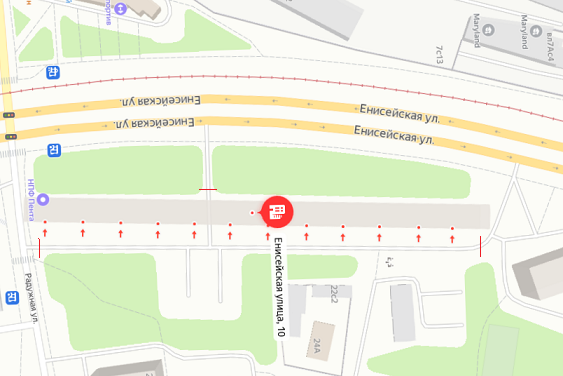 ______     -шлагбаумТип, размер и внешний вид ограждающего устройства:Тип ограждающего устройства: Шлагбаум откатной антивандальный стандарт 5.Размер ограждающего устройства:Длина стрелы :6 м.Макс. ширина проезда :5 м.Толщина направляющей шины :3 мм.Ширина тумбы :1000 мм.Длина тумбы :500 мм.Высота тумбы :1000 мм.Ширина стрелы :60 мм.Высота стрелы :300 мм.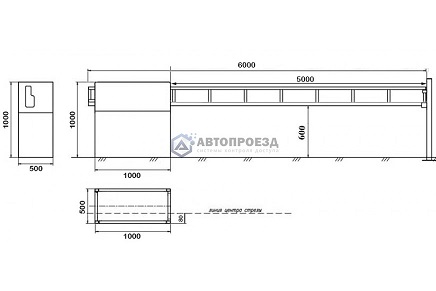 Внешний вид ограждающего устройства:СТАНДАРТ 5 обеспечивает проезд, ширина которого равна 5 метров. Слой защиты составляет 2 миллиметра. Устанавливается путем грунтовки, а наличная часть его основания (тумбы) покрывают эмалью цвета RAL2004.Для автоматического открытия шлагбаума, тумба оснащается приводом для откатных ворот. Шлагбаум открывается с помощью элементов управления, закрывается автоматически после проезда через него (необходимы фотоэлементы безопасности), автоматическое закрывание настраивается по времени после проезда, от 2 до 40 секунд.Изделия окрашиваются высокопрочной эмалью производства CERTA.ОБРАЗЕЦПорядок въезда на придомовую территорию многоквартирного дома по адресу:_ город Москва, улица _____________________    транспортных средств собственников помещений  в многоквартирном доме  и иных лиц.1. Основными задачами данного Порядка являются:- обеспечение организованного въезда автотранспорта на придомовую  территорию многоквартирного дома;- создание условий для круглосуточного и беспрепятственного проезда на придомовую территорию служебного и специального автотранспорта (пожарная техника, транспортные средства  правоохранительных органов, скорой медицинской помощи, коммунального хозяйства  и др.);-создание максимально безопасных условий нахождения на придомовой территории МКД населения;- обеспечение оптимального размещения личного легкового автотранспорта жителей и посетителей многоквартирного дома;- обеспечение сохранности элементов благоустройства, озеленения и малых архитектурных форм, ландшафтного дизайна на придомовой территории многоквартирного дома.2. Термины и определения. 2.1. Автовладелец – лицо,  управляющее транспортным средством:- собственник жилого/нежилого помещения многоквартирного дома;- проживающие с собственником жилого помещения члены его семьи;- пользователи жилых помещений по договору социального найма;- арендаторы жилых/нежилых помещений с согласия собственников указанных помещений.2.2. Автотранспорт- любое легковое автотранспортное средство, мототранспорт, транспортные средства типа внедорожника и  микроавтобуса, прицеп. 2.3. Придомовая территория – земельный участок с расположенным на нем жилым домом, с элементами озеленения и благоустройства, иные предназначенные для обслуживания, эксплуатации и благоустройства данного дома и расположенные на указанном земельном участке объекты в соответствии с определениями законодательства РФ.2.4. Парковка – нахождение автомобиля на придомовой территории многоквартирного дома более 30 минут.2.5. Гостевой автотранспорт - незарегистрированный, внесенный в журнал дежурных по заявке автовладельца. 3.Регистрация автотранспорта.3.1. На беспрепятственный въезд на придомовую территорию многоквартирного дома в течение суток имеет право автотранспорт, зарегистрированный в установленном порядке. 3.2. Порядок регистрации автотранспорта предусматривает подачу автовладельцем заявления и получение постоянного пропуска на въезд. 3.3. Список зарегистрированного автотранспорта хранится у дежурных диспетчеров.3.4. После подачи заявления, внесения его в реестр учета автотранспорта и получения пропуска установленного образца автотранспорт имеет право въезда на придомовую территорию. 3.5. Обязательной регистрации подлежит автотранспорт:-собственников жилых/нежилых помещений;-членов семьи собственников жилых помещений;-нанимателей жилых помещений по договору социального найма;-арендаторов жилых/нежилых помещений с согласия собственника.3.6. Обязательной перерегистрации подлежит автотранспорт: -при смене государственных номерных знаков, в том числе транзитных; - при смене владельцев, в том числе по доверенности.4. Порядок въезда на придомовую территорию многоквартирного дома.4.1. Правом круглосуточного беспрепятственного въезда на придомовую территорию многоквартирного дома имеет право:-зарегистрированный автотранспорт;-пожарная техника;-транспортные средства правоохранительных органов;-скорая медицинская помощь;-службы Министерства РФ по делам гражданской обороны, чрезвычайных ситуаций и ликвидаций последствий стихийных бедствий;-спецмашины организаций газового хозяйства и коммунальных служб.4.2. По заявке жителей/арендаторов многоквартирного дома, правом въезда на придомовую территорию многоквартирного дома имеет право:- автотранспорт службы такси;- автотранспорт службы доставки товаров/продуктов; -автотранспорт службы доставки крупногабаритных товаров/стройматериалов/мебели; -гостевой автотранспорт.5. Права и обязанности автовладельцев и диспетчерской службы:5.1. Права автовладельцев:- осуществлять беспрепятственный въезд на автостоянку придомовой территории на личном легковом транспорте;- подавать заявки для пропуска на придомовую территорию автотранспорта гостей;- вносить предложения по совершенствованию системы въезда/выезда и парковки.- участвовать на добровольной основе в общих расходах по обеспечению необходимых мер, связанных с реализацией настоящего положения и технического проекта установки шлагбаумов  и их эксплуатацией5.2. Автовладельцы  обязаны:- выполнять требования, установленные настоящим Порядком;5.3.Диспетчерская служба имеет право: - вносить предложения по улучшению системы въезда /выезда, методов обеспечения сохранности придомовой территории многоквартирного дома; 5.4. Диспетчерская служба обязана:- обеспечить круглосуточный и беспрепятственный въезд на придомовую территорию пожарной техники, транспортных средств правоохранительных органов, скорой медицинской помощи,  служб Министерства Российской Федерации по делам гражданской обороны, чрезвычайным ситуациям и  ликвидации последствий стихийных бедствий, организаций газового хозяйства и коммунальных служб.Письменные решения (бюллетени) собственников помещений и их представителей, принявших участие в проведенном общем собрании собственников помещений многоквартирного дома по адресу:_________________________Дата и время проведения очного обсуждения:«_____» _______ 202___ г., ___ час. ___ мин. Дата начала заочного голосования:«___» ________ 202_____ г.Дата и время окончания приема оформленных в письменной форме решений собственников помещений по вопросам, поставленным на голосование«_____» _______ 202___ г., до ____ час. ___ мин.Место проведения очного обсуждения:_______________________________________Место приема оформленных в письменной форме решений собственников помещений______________________________________________________________________________ЗаПротивВоздержалсяЗаПротивВоздержалсяЗаПротивВоздержалсяЗаПротивВоздержалсяЗаПротивВоздержалсяЗаПротивВоздержалсяЗаПротивВоздержалсяЗаПротивВоздержалсяЗаПротивВоздержалсяЗаПротивВоздержалсяПредседатель Собрания:_____________________________________Ф.И.О.__________________подпись«___»________202___г.Секретарь Собрания:_____________________________________Ф.И.О.__________________подпись«___»________202___г.Счетная комиссия:_____________________________________Ф.И.О.__________________подпись«___»________202___г._____________________________________Ф.И.О.__________________подпись«___»________202___г._____________________________________Ф.И.О.__________________подпись«___»________202___г.Приложение 1к Протоколу общего собрания собственников помещений многоквартирного дома по адресу:________________ №________от _________г.Приложение 2к Протоколу общего собрания собственников помещений многоквартирного дома по адресу:________________ №________от _________г.Приложение 3к Протоколу общего собрания собственников помещений многоквартирного дома по адресу:________________ №________от _________г.г. Москва, ул. _________________Дата___________________N
п/пФамилия, имя, отчество (наименование) собственника помещения№ помещенияДата вручения сообщенияПодпись собственника12345Приложение 4к Протоколу общего собрания собственников помещений многоквартирного дома по адресу:________________ №________от _________г.№п/пфамилия, имя, отчество (последнее - при наличии) лица или его представителя (в случае участия последнего в общем собрании)/полное наименование и ОГРН юридического лица в соответствии с его учредительными документами, фамилия, имя, отчество (последнее - при наличии) его представителянаименование и реквизиты документа, удостоверяющего полномочия представи-теля собственника помещения номер принадлежащего на праве собственности помещения (при наличии)реквизиты документа, подтверждающего право собственности на помещениеколичество голосов, которыми обладает собственникподпись собственника помещения в МКД либо его представителя123№п/пфамилия, имя, отчество (последнее - при наличии) лица или его представителя (в случае участия последнего в общем собрании)/полное наименование и ОГРН юридического лица в соответствии с его учредительными документами, фамилия, имя, отчество (последнее - при наличии) его представителянаименование и реквизиты документа, удостоверяющего полномочия представителя приглашенного лица (в случае его участия в общем собрании)цель участия в общем собранииподпись123Приложение 5к Протоколу общего собрания собственников помещений многоквартирного дома по адресу:________________ №________от _________г.Приложение 6к Протоколу общего собрания собственников помещений многоквартирного дома по адресу:________________ №________от _________г.Приложение 7к Протоколу общего собрания собственников помещений многоквартирного дома по адресу:________________ №________от _________г.Приложение 8к Протоколу общего собрания собственников помещений многоквартирного дома по адресу:________________ №________от _________г.